Številka: 011-25/2017Datum:   11. 04. 2017V  A  B  I  L  ONa podlagi 88. člena Poslovnika Občinskega sveta Občine Izola (Uradne objave Občine Izola, št. 2/2000, 3/2001 in 5/2005) sklicujem16.  redno sejo Odbora za družbene dejavnosti,ki bov torek, 18. aprila 2017 ob 18.00 uriv sejni sobi Občinskega sveta Občine Izola na Kristanovem trgu 1 v Izoli,z naslednjim predlogom dnevnega reda:Javni zavod Mestna knjižnica Izola:Letno poročilo javnega zavoda Mestna knjižnica Izola za leto 2016,Program dela in razvoja javnega zavoda Mestna knjižnica Izola za leto 2017,Finančni načrt javnega zavoda Mestna knjižnica Izola za leto 2017;Javni zavod za lekarniško dejavnost Obalne lekarne Koper:Letno poročilo javnega zavoda za lekarniško dejavnost Obalne lekarne Koper za leto 2016,Program dela in razvoja javnega zavoda za lekarniško dejavnost Obalne lekarne Koper za leto 2017,Finančni načrt javnega zavoda za lekarniško dejavnost Obalne lekarne Koper za leto 2017;Javni zavod Center za kulturo, šport in prireditve Izola:Letno poročilo javnega zavoda Center za kulturo, šport in prireditve Izola za leto 2016,Program dela in razvoja javnega zavoda Center za kulturo, šport in prireditve Izola za leto 2017,Finančni načrt javnega zavoda Center za kulturo, šport in prireditve Izola za leto 2017;Javni zavod za spodbujanje podjetništva in razvojne projekte Občine Izola:Letno poročilo Javnega zavoda za spodbujanje podjetništva in razvojne projekte Občine Izola za leto 2016,Program dela s finančnim načrtom Javnega zavoda za spodbujanje podjetništva in razvojne projekte Občine Izola leto 2017;Javni zavod Zdravstveni dom Izola:Letno poročilo javnega zavoda Zdravstveni dom Izola za leto 2016,Program dela in razvoja ter finančni načrt javnega zavoda Zdravstveni dom Izola za leto 2017,Finančni načrt javnega zavoda Zdravstveni dom Izola za leto 2017;Gradivo za obravnavo je priloženo in naloženo ter dostopno na uradni spletni strani Občine Izola, in sicer na naslovu: Izola.si/ Občina Izola/ Organi občine/ Občinski svet/ Seje (direkten dostop do gradiva: http://izola.si/obcina-izola/organi-obcine/obcinski-svet/seje/). Prosim, da se seje točno in zagotovo udeležite. Morebitno odsotnost lahko opravičite na telefon št. 05/66-00-105 (Nina KASAL) ali po e-pošti nina.kasal@izola.si.                                                             PredsednicaRomina K R A L J  l.r.Vabljeni:                                                                                         člani odbora – po elektronski pošti,  župan – po elektronski pošti,                                                                               direktor OU – po elektronski pošti,vodje občinskih uradov – po elektronski pošti,ga. Marina Hrs, direktorica JZ Mestna knjižnica Izola – po elektronski pošti,ga. Katja Gombač Aver, mag. farm., v.d.direktorice JZ Obalne lekarne Koper – po elektronski pošti,ga. Zvonka Radojevič, direktorica JZ CKŠP Izola – po elektornski pošti,g. Iztok Škerlič, direktor JZP – po elektronski pošti,g. Evgenij Komljanec, dr. dent. med. spec., direktor JZ ZD Izola – po elektronski pošti.V vednost:svetniškim klubom – po elektronski pošti,političnim strankam – po elektronski pošti,ISNS – po elektronski pošti.Prot. n.: 011-25/2017Data:     11. 04. 2017I  N  V  I  T  OIn virtù dell'articolo 88 del Regolamento di procedura del Consiglio del Comune di Isola (Bollettino Ufficiale del Comune di Isola nn. 2/2000, 3/2001 e 5/2005), si convoca la16a seduta ordinaria del Comitato per le attività socialiper il giornomartedì 18 aprile 2017 alle ore 18.00presso la sala riunioni del Consiglio del Comune di Isola in Piazza E. Kristan n. 1 a Isola,con la seguente proposta dio r d i n e  d e l  g i o r n o:Ente pubblico Biblioteca civica Isola:Relazione annuale dell'ente pubblico Biblioteca civica Isola per l'anno 2016,Programma di lavoro e sviluppo dell'ente pubblico Biblioteca civica Isola per l'anno 2017,Piano finanziario dell'ente pubblico Biblioteca civica Isola per l'anno 2017;Ente pubblico per l'attività farmaceutica Farmacie costiere Capodistria:Relazione annuale dell'ente pubblico per l'attività farmaceutica Farmacie costiere Capodistria per l'anno 2016,Programma di lavoro e sviluppo dell'ente pubblico per l'attività farmaceutica Farmacie costiere Capodistria per l'anno 2017,Piano finanziario dell'ente pubblico per l'attività farmaceutica Farmacie costiere Capodistria per l'anno 2017;Ente pubblico Centro per la cultura, lo sport e le manifestazioni Isola:Relazione annuale dell'ente pubblico Centro per la cultura, lo sport e le manifestazioni per l'anno 2016,Programma di lavoro e sviluppo dell'ente pubblico Centro per la cultura, lo sport e le manifestazioni Isola per l'anno 2017,Piano finanziario dell'ente pubblico Centro per la cultura, lo sport e le manifestazioni Isola per l'anno 2017;Ente pubblico per la promozione dell'imprenditoria e i progetti di sviluppo del Comune di Isola:Relazione annuale dell'Ente pubblico per la promozione dell'imprenditoria e i progetti di sviluppo del Comune di Isola per l'anno 2016,Programma di lavoro e piano finanziario dell'Ente pubblico per la promozione dell'imprenditoria e i progetti di sviluppo del Comune di Isola per l'anno 2017;Ente pubblico Casa di sanità Isola:Relazione annuale dell'ente pubblico Casa di sanità Isola per l'anno 2016,Programma di lavoro e sviluppo e piano finanziario dell'ente pubblico Casa di sanità Isola per l'anno 2017,Piano finanziario dell'ente pubblico Casa di sanità Isola per l'anno 2017;I materiali d'esame sono allegati al presente avviso e scaricabili e accessibili sulla pagina web ufficiale del Comune di Isola, e cioè all'indirizzo Izola.si/Comune di Isola/Consiglio comunale/Sedute (accesso diretto: http://izola.si/obcina-izola/organi-obcine/obcinski-svet/seje/). Siete pregati di garantire la vostra presenza alla seduta del Comitato, o di comunicare gli eventuali impedimenti al numero di telefono 05/66-00-105 (Nina KASAL) ) o per posta elettronica all’indirizzo nina.kasal@izola.si.                                                               La PresidenteRomina K R A L J  m.p.Invitati:                                                                                         membri del comitato – per posta elettronica,  sindaco – per posta elettronica,                                                                               direttore dell'AC – per posta elettronica,capi degli uffici comunali – per posta elettronica,Sig.ra Marina Hrs, direttrice dell’EP Biblioteca civica Isola – per posta elettronica,Sig.ra Katja Gombač Aver, mag.farm., f.f. di direttrice dell’EP Farmacie costiere Capodistria – per posta elettronica,Si.ra Zvonka Radojevič, direttrice dell’EP CCSM Isola – per posta elettronica,Sig. Iztok Škerlič, direttore dell’Ep per la promozione dell’imprenditoria e i progetti di sviluppo del Comune di Isola – per posta elettronica,Sig. Evgenij Komljanec, dr. dent. med. spec., direttore dell’EP Casa di sanità Isola – per posta elettronica.Per conoscenza a:club di consiglieri – per posta elettronica,partiti politici – per posta elettronica,CAN – per posta elettronica.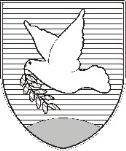 OBČINA IZOLA – COMUNE DI ISOLA                                             OBČINSKI SVET – CONSIGLIO COMUNALEOdbor za družbene dejavnostiUfficio attività socialiSončno nabrežje 8 – Riva del Sole 8	6310 Izola – IsolaTel: 05 66 00 100, Fax: 05 66 00 110E-mail: posta.oizola@izola.siWeb: http://www.izola.si/OBČINA IZOLA – COMUNE DI ISOLA                                          OBČINSKI SVET – CONSIGLIO COMUNALEOdbor za družbene dejavnostiUfficio attività socialiSončno nabrežje 8 – Riva del Sole 8	6310 Izola – IsolaTel: 05 66 00 100, Fax: 05 66 00 110E-mail: posta.oizola@izola.siWeb: http://www.izola.si/